RENCANA PEMBELAJARAN SEMESTER (RPS)PRESENTASI DALAM BAHASA INGGRIS (PRESENTING IN ENGLISH)37172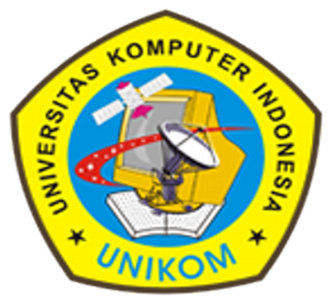 Disusun oleh:Tatan Tawami, S.S., M.Hum PROGRAM STUDI STRATA 1 SASTRA INGGRIS  FAKULTAS SASTRA UNIVERSITAS KOMPUTER INDONESIA2019LEMBAR PENGESAHANRencana Pembelajaran Semester (RPS) ini telah disahkan untuk mata kuliah sebagai berikut:Bandung, 11 Oktober 2019DESKRIPSI SINGKAT MATA KULIAH:Mahasiswa mampu menggunakan bahasa Inggris untuk melakukan presentasi, pidato, memandu acara, dan reportase.Mata Kuliah Presentasi dalam Bahasa Inggris (Presenting in English) merupakan mata kuliah yang dirancang sebagai fondasi bagi mahasiswa untuk mengenal ragam teknik dan strategi perihal berbicara dengan menggunakan bahasa Inggris dalam ragam situasi formal dan non-formal. Selain itu, mata kuliah ini juga memberikan keleluasaan kepada mahasiswa untuk mengaktualisasikan diri ketika berbicara menggunakan bahasa Inggris melalui telaah sebaya yang dilakukan di tiap pertemuan.  Mata kuliah ini membahas dan mempraktekan ragam teknik dan strategi berbicara menggunakan bahasa Inggris serta mendiskusikan beberapa kosakata yang digunakan dalam berbagai situasi percakapan formal atau pun non-formal. Melalui proses pembelajaran yang dirancang sedemikian rupa, mahasiswa diharapkan mampu mengimplementasikan ragam teknik dan strategi berbicara menggunakan bahasa Inggris dalam berbagai situasi percakapan. CAPAIAN PEMBELAJARAN LULUSAN (CPL) YANG DIBEBANKAN PADA MATA KULIAH INI :CAPAIAN PEMBELAJARAN SIKAP S9	Menunjukkan sikap bertanggungjawab atas pekerjaan di bidang keahliannya secara mandiri. CAPAIAN PEMBELAJARAN KETERAMPILAN  UMUMKU 1 	Mampu menerapkan pemikiran logis, kritis, sistematis, dan inovatif dalam konteks pengembangan atau implementasi ilmu pengetahuan dan teknologi yang memperhatikan dan menerapkan nilai humaniora yang sesuai dengan bidang keahliannya.  KU 9	Mampu mendokumentasikan, menyimpan, mengamankan, dan menemukan kembali data untuk menjamin kesahihan dan mencegah plagiasi. CAPAIAN PEMBELAJARAN KETERAMPILAN KHUSUSKK 1	Terampil berbahasa inggris secara lisan dan tertulis dalam konteks komunikasi umum, akademis dan pekerjaan sesuai dengan standard mutuKK 2	Terampil berbahasa inggris secara lisan dan tertulis pada minimal satu bidang untuk tujuan tertentu (English for specific purpose)CAPAIAN PEMBELAJARAN PENGETAHUAN P3 	Menguasai konsep kompetensi dan performansi berbahasa serta implementasi dan relevansinya dalam kehidupan bermasyarakatCAPAIAN PEMBELAJARAN MATA KULIAH (CPMK) YANG DIRUMUSKAN BERDASARKAN PADA CAPAIAN PEMBELAJARAN (CPL)Mahasiswa mampu menggunakan bahasa Inggris untuk melakukan presentasi, pidato, memandu acara, dan reportase.IV. RENCANA PEMBELAJARAN SEMESTER (RPS)REFERENSI:Masoud Hashemi and Mahmood Hokmabadi. Effective English Presentation and Communication in an International Conference. Procedia. 2011Mark Powell. Presenting in English: How to Give Successful Presentation. Thomson. 1996 V.  RANCANGAN TUGASRANCANGAN TUGAS I:Establishing Sefl-Confidence RANCANGAN TUGAS II:Peer Group ReviewRANCANGAN TUGAS III:Self Actualization VI. RUBRIK PENILAIANRubrik Penilaian IndividuRubrik Penilaian Kerjasama KelompokRubrik Penilaian PresentasiRubrik Penilaian DiskusiVII. PENENTUAN NILAI AKHIR MATA KULIAHIndeks penilaian akhir:Penilaian akhir dalam mata kuliah mengikuti ketentuan sebagaimana yang telah diatur dalam Buku Panduan Akademik UNIKOM 2017-2018, yang menjelaskan mengenai bobot penilaian dari serangkaian kegiatan yang harus dilakukan/ditempuh oleh mahasiswa, yaitu sebagai berikut:  Mata Kuliah:Presentasi dalam Bahasa Inggris Kode Mata Kuliah:37172SKS / semester:3 SKS/IIIStatus / Prasyarat:Inti Keilmuan/ -Fakultas:SastraProgram Studi:S-1/Sastra InggrisDosen Pengampu:Tatan Tawami, S.S., M.Hum. MengetahuiDekan Fakultas SastraProf. Dr. Hj. T. Fatimah DjajasudarmaNIP: 4127.70.020MenyetujuiKetua Program Studi Sastra InggrisDr. Retno Purwani Sari, S.S., M.Hum. NIP : 4127.20.03.004MingguKemampuan Akhir yang DiharapkanBahan Kajian (Materi Ajar)Bentuk PembelajaranWaktuPengalaman BelajarKriteria Indikator PenilaianBobot1Menyebutkan sistematika presentasi dan mengetahui DOs dan DONTs dalam presentasi Orientasi pembelajaran; Introduction: how to become a good presenterPembelajaran kooperatif, ceramah, simulasi kasus presentasi dalam keseharian, dan tanya jawab150 menitTugas Individu: Mengenal sistematika presentasi secara garis besar dan mulai mempraktekannya. Mahasiswa mampu menyebutkan kembali penjelasan dari bahan ajar yang didiskusikan6,5%2Mempraktekan jenis-jenis hook dalam presentasi bahasa Inggris Introduction: making immediate impact to your audience and making effecting openingsPembelajaran kooperatif, ceramah, simulasi kasus melalui video dan praktek150 menitTugas Individu : Mengenal sistematika jenis-jenis dan mulai mempraktekannya. Mahasiswa mampu menyebutkan kembali penjelasan dari bahan ajar yang didiskusikan serta mempraktekannya6,5%3 Membuat visual presentasi yang human-friendly Exploiting Visuals: Introducing Visuals and Commenting on themPembelajaran kooperatif, ceramah, simulasi kasus melalui video dan praktek150 menitTugas Individu : Mengenal sistematika jenis-jenis dan mulai mempraktekannya.Mahasiswa mampu menyebutkan kembali penjelasan dari bahan ajar yang didiskusikan serta mempraktekannya6,5%4Mempraktekan cara-cara dalam mengatasi perubahan topik dalam presentasi Expression Change and Development, Cause and EffectPembelajaran kooperatif, ceramah, simulasi kasus melalui video dan praktek150 menitTugas Individu : Mengenal sistematika jenis-jenis dan mulai mempraktekannya.Mahasiswa mampu menyebutkan kembali penjelasan dari bahan ajar yang didiskusikan serta mempraktekannya6,5%5, 6, dan 7Mempraktekan beberapa teknik artikulasi dalam presentasi Using your Voice;  Articulation, Chunking, Stress, Pacing, Intonation, and Sound Scripting Pembelajaran kooperatif, ceramah, simulasi kasus melalui video dan praktek peer review450 MenitTugas Individu : Mengenal sistematika jenis-jenis dan mulai mempraktekannya.Mahasiswa mampu menyebutkan kembali penjelasan dari bahan ajar yang didiskusikan serta mempraktekannya19,5% PERTEMUAN 8: UJIAN TENGAH SEMESTER PERTEMUAN 8: UJIAN TENGAH SEMESTER PERTEMUAN 8: UJIAN TENGAH SEMESTER PERTEMUAN 8: UJIAN TENGAH SEMESTER PERTEMUAN 8: UJIAN TENGAH SEMESTER PERTEMUAN 8: UJIAN TENGAH SEMESTER PERTEMUAN 8: UJIAN TENGAH SEMESTER PERTEMUAN 8: UJIAN TENGAH SEMESTER9 dan 10Mempraktekan teknik penekana suatu topik dalam presentasi Basic Techniques: Emphasis and Focusing vs Softening and RepetitionPembelajaran kooperatif, ceramah, simulasi kasus melalui video dan praktek peer review300 menitTugas Individu : Mengenal sistematika jenis-jenis dan mulai mempraktekannya.Mahasiswa mampu menyebutkan kembali penjelasan dari bahan ajar yang didiskusikan serta mempraktekannya13%11, 12, dan 13 Mempraktekan teknik penekana suatu topik dalam presentasi dengan menggunakan teknik-teknik lanjutan  Further Techniques: Rethorical Question, Dramatic Contrast, Tripling, Machine Gunning, Builds-up, Knocks-down, Simplification, and Creating RapportsPembelajaran kooperatif, ceramah, simulasi kasus melalui video dan praktek peer review450 menit Tugas Individu : Mengenal sistematika jenis-jenis dan mulai mempraktekannya.Mahasiswa mampu menyebutkan kembali penjelasan dari bahan ajar yang didiskusikan serta mempraktekannya19,5%14Menggunakan istiilah-istilah khusus dalam suatu presentasi Key Language: Business terms, Formality, and Useful ExpressionsPembelajaran kooperatif, ceramah, simulasi kasus melalui video dan praktek peer review150 menit Tugas Individu : Mengenal sistematika jenis-jenis dan mulai mempraktekannya.Mahasiswa mampu menyebutkan kembali penjelasan dari bahan ajar yang didiskusikan serta mempraktekannya6,5%15Mempraktekan cara menangani pertanyaan dalam suatu presentasi Handling Questions: Clarification and Dealing with QuestionsPembelajaran kooperatif, ceramah, simulasi kasus melalui video dan praktek peer review150 MenitTugas Individu : Mengenal sistematika jenis-jenis dan mulai mempraktekannya.Mahasiswa mampu menyebutkan kembali penjelasan dari bahan ajar yang didiskusikan serta mempraktekannya6,5%PERTEMUAN 16: UJIAN AKHIR SEMESTERPERTEMUAN 16: UJIAN AKHIR SEMESTERPERTEMUAN 16: UJIAN AKHIR SEMESTERPERTEMUAN 16: UJIAN AKHIR SEMESTERPERTEMUAN 16: UJIAN AKHIR SEMESTERPERTEMUAN 16: UJIAN AKHIR SEMESTERPERTEMUAN 16: UJIAN AKHIR SEMESTERPERTEMUAN 16: UJIAN AKHIR SEMESTERNOKOMPONEN TUGASRINCIAN1Tujuan Tugas :Mahasiswa mampu meningkatkan kepercayaan diri untuk menggunakan bahasa Ingris di ruang terbuka umum2Uraian Tugas, Bentuk, dan Format Luaran Uraian Tugas, Bentuk, dan Format Luaran Uraian Tugas, Bentuk, dan Format Luaran aObyek Garapan:Membuat video berbahasa Inggris di ruang terbuka umum pada saat jam sibuk.  bBatasan yang harus dikerjakan:Menentukan topik secara mandiri terkait dengan presentasi di videonyacMetode dan Cara Pengerjaan:Mengerjakan tugas sesuai dengan ketentuan yang ditetapkan dosen. dAcuan yang Digunakan:-eDeskripsi Luaran Tugas :Video berdurasi 3 sd 5 menit yang memperlihatkan presentasi mahasiswa di ruang terbuka umum3Waktu:1 (satu) minggu4Kriteria Penilaian:Bobot Penilaian 20% Indikator Penilaian Tugas: ketepatan waktu penyelesaian tugaskejelasan artikulasi dalam bahasa Inggris ketegasan dalam melakukan presentasi dalam video NOKOMPONEN TUGASRINCIAN1Tujuan Tugas :Mahasiswa dapat memahami sistematika presentasi dan mempraktekkannya secara berkelompok. 2Uraian Tugas, Bentuk, dan Format Luaran:  Pekerjaan individua tau kelompok yang menjelaskan tentang kasus kebahasaan yang terjadi. Uraian Tugas, Bentuk, dan Format Luaran:  Pekerjaan individua tau kelompok yang menjelaskan tentang kasus kebahasaan yang terjadi. Uraian Tugas, Bentuk, dan Format Luaran:  Pekerjaan individua tau kelompok yang menjelaskan tentang kasus kebahasaan yang terjadi. aObyek Garapan:Simulasi kompetisi Pembaca Berita; semua mahasiswa terlibat sebagai pengisi acara dan peserta dalam lomba tersebutbBatasan yang harus dikerjakan:Membuat persiapan untuk dipresentasikan sesuai dengan pembagian tugas di dalam simulasi lomba cMetode dan Cara Pengerjaan:Mengerjakan tugas sesuai dengan ketentuan yang ditetapkan dosen secara berkelompok untuk kemudian mempresentasikannyadAcuan yang Digunakan:Semua ReferensieDeskripsi Luaran Tugas :Video yang memperlihatkan proses pelaksanaan simulasi lomba. 3Waktu:1 (satu) minggu4Kriteria Penilaian:Bobot Penilaian 30% Indikator Penilaian Tugas: ketepatan waktu penyelesaian tugas kelompok performa presentasi yang merefleksikan persiapan yang telah dilakukanNOKOMPONEN TUGASRINCIAN1Tujuan Tugas :Mahasiswa dapat memahami sistematika presentasi dan human-friendly visual dan mempraktekkannya secara individu2Uraian Tugas, Bentuk, dan Format Luaran:  Pekerjaan individual atau kelompok yang menjelaskan tentang kasus kebahasaan yang terjadi. Uraian Tugas, Bentuk, dan Format Luaran:  Pekerjaan individual atau kelompok yang menjelaskan tentang kasus kebahasaan yang terjadi. Uraian Tugas, Bentuk, dan Format Luaran:  Pekerjaan individual atau kelompok yang menjelaskan tentang kasus kebahasaan yang terjadi. aObyek Garapan:Self-presentation berdasarkan minatbBatasan yang harus dikerjakan:Membuat persiapan untuk dipresentasikan sesuai dengan minat dan bakat mahasiswa cMetode dan Cara Pengerjaan:Mengerjakan tugas sesuai dengan ketentuan yang ditetapkan dosen secara berkelompok untuk kemudian mempresentasikannyadAcuan yang Digunakan:Semua ReferensieDeskripsi Luaran Tugas :Video yang memperlihatkan aktualisasi diri  3Waktu:1 (satu) minggu4Kriteria Penilaian:Bobot Penilaian 30% Indikator Penilaian Tugas: ketepatan waktu penyelesaian tugas kelompok performa presentasi yang merefleksikan persiapan yang telah dilakukanKriteriaHuruf MutuBobot NilaiAngka MutuDeskripsi PenilaianSangat BaikA80 - 1004Tugas tidak terlambat, hasil baik dan benarBaikB68 - 793Tugas tidak terlambat, hasil jelek, rapi CukupC56 - 672Tugas tidak terlambat, hasil jelek, tidak rapi KurangD45 - 551Tugas terlambat Tidak LulusE<440Tidak mengumpulkan tugas KriteriaHuruf MutuBobot NilaiAngka MutuDeskripsi PenilaianSangat BaikA80 - 1004Tugas tidak terlambat, hasil bagus, pembagian tugas jelas BaikB68 - 793Tugas tidak terlambat, hasil jelek, pembagian tugas jelas CukupC56 - 672Tugas tidak terlambat, hasil jelek, pembagain tugas tidak jelas KurangD45 - 551Tugas terlambat Tidak LulusE<440Tidak mengumpulkan tugas KriteriaHuruf MutuBobot NilaiAngka MutuDeskripsi PenilaianSangat BaikA80 - 1004Isi jelas, “to the point” dan menarik, Menyampaikan isi dengan jelas dan menarik BaikB68 - 793Komposisi tulisan dan gambar bagus, terstruktur, mempresentasikan dengan baik tetapi kurang menguasai materi CukupC56 - 672Tidak terstruktur, terlalu banyak tulisan, baca presentasi/catatan, kurang menguasai materi KurangD45 - 551Presentasi asal-asalan, tidak menguasai materi Tidak LulusE<440Tidak presentasi KriteriaHuruf MutuBobot NilaiAngka MutuDeskripsi PenilaianSangat BaikA80 - 1004Mahasiswa mengerti materi, mampu menyampaikan ide sendiri, mendengarkan ide orang lain BaikB68 - 793Mampu mengikuti diskusi secara baik CukupC56 - 672Mampu mengikuti diskusi tetapi dengan kekurangan (suka mendominasi, tidak mendengarkan pendapat orang lain, dll) KurangD45 - 551Tidak mengikuti diskusi, ribut dalam kelas. Tidak LulusE<440Tidak hadir PREDIKATINDEKSBobot NilaiAngka MutuDeskripsi PenilaianLulus,Sangat BaikA80 - 1004Mahasiswa memenuhi semua komponen penilaian dan menyelesaikan tugas dengan sangat baik serta mampu menganalisis materi dan tugas sesuai dengan topik yang telah ditentukan dengan sangat baikLulus,BaikB68 - 793Mahasiswa memenuhi semua komponen penilaian dan menyelesaikan tugas dengan baik serta mampu  menganalisis  materi dan tugas sesuai dengan topik yang telah ditentukan dengan baikLulus,Cukup C56 - 672Mahasiswa memenuhi beberapa komponen penilaian dan menyelesaikan tugas serta mampu menganalisis  materi dan tugas sesuai dengan topik yang telah ditentukan dengan cukup baikLulus, KurangD45 - 551Mahasiswa tidak memenuhi beberapa komponen penilaian dan tidak menyelesaikan tugas dengan cukup baik serta tidak dapat menganalisis materi dan tugas sesuai dengan topik yang telah ditentukan.Tidak LulusE<440Mahasiswa tidak memenuhi semua komponen penilaian tidak dapat menganalisis materi dan tugas sesuai dengan topik yang telah ditentukan.Komponen PenilaianBobot/ Persentase PenilaianQuiz10%Tugas20%Nilai UTS30%Nilai UAS40%